Publicado en Donostia-San Sebastián  el 02/09/2021 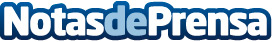 Lourdes Arana: "El Reto Pelayo Vida demuestra que, tras el cáncer, no nos tenemos que limitar"Antes de iniciar la travesía, la navarra, Lourdes Arana, se ha sometido a un exhaustivo reconocimiento médico en Policlínica Gipuzkoa para corroborar que está preparada para hacer frente a las exigencias físicas de la prueba. En la edición de 2021 '66 Norte', que comienza el próximo 10 de septiembre, cinco mujeres supervivientes al cáncer navegarán desde Galicia hasta el paralelo 66 Norte en el Círculo Polar ÁrticoDatos de contacto:Policlínica Gipuzkoa Comunicación686241527Nota de prensa publicada en: https://www.notasdeprensa.es/lourdes-arana-el-reto-pelayo-vida-demuestra Categorias: Medicina Sociedad País Vasco Navarra http://www.notasdeprensa.es